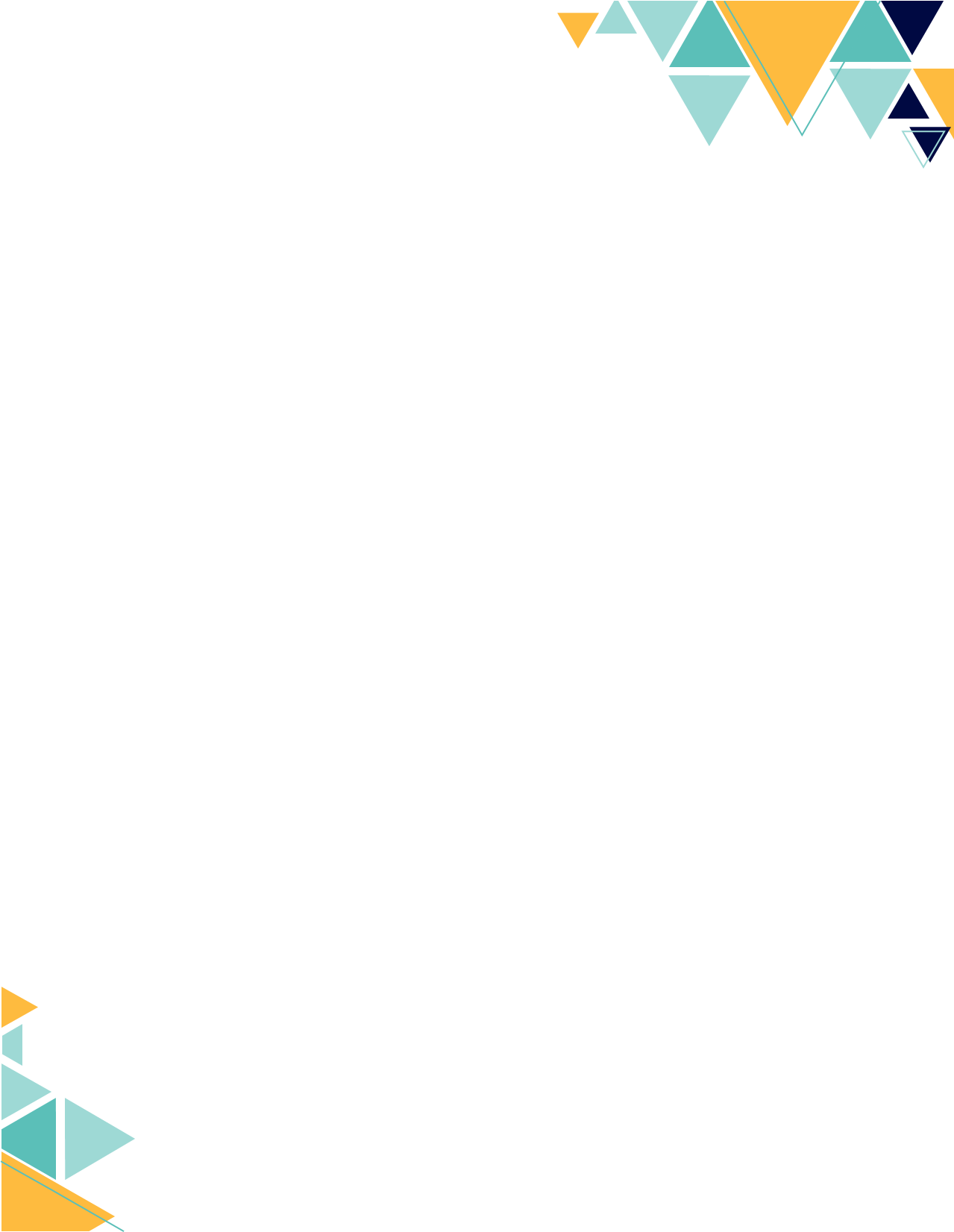 MEETING AGENDAPledge of Allegiance/ Roll CallApproving/Correcting the Minutes of the Last Preceding Meeting(s) President Comments Citizens Comments/Concerns (5 Minute Limit)Judge ResignationJudge Appointment/OathCourt Clerk Appointment/OathOperator’s License (If any)Rescind Resolution 2023-03 and Approve Resolution 2024-01Discuss/Approve Recommendations from the Utility CommitteeDiscuss/Approve Recommendations from the Personnel CommitteeDiscuss/Approve the Transfer of Account to Peshtigo National BankDiscuss/Approve Clerks Year 3 Training for McKenna KriescherDiscuss Special Assessments on propertiesMotion to go into Closed Session for Land Inquiry and Employee Closed Session under Wis. Stat. 19.85 (1) (e) deliberating or negotiating the purchasing of public properties, the investing of public funds, or conducting other specified public, business, whenever competitive or bargaining reasons require a closed session.Closed Session under Wis. Stat. 19.85 (1) (c) considering employment, promotion, compensations or performance evaluation date of any public employee over which the governmental body has jurisdiction or exercises responsibility.Reconvene to Open SessionPossible ActionCommittee ReportsUtility Court Recreation Finance/Budget Police Department Fire Department Building InspectorPublic Works Treasurers Report/Approval of VouchersBuilding PermitsAdjournment (Next Meeting March 11th, 2024)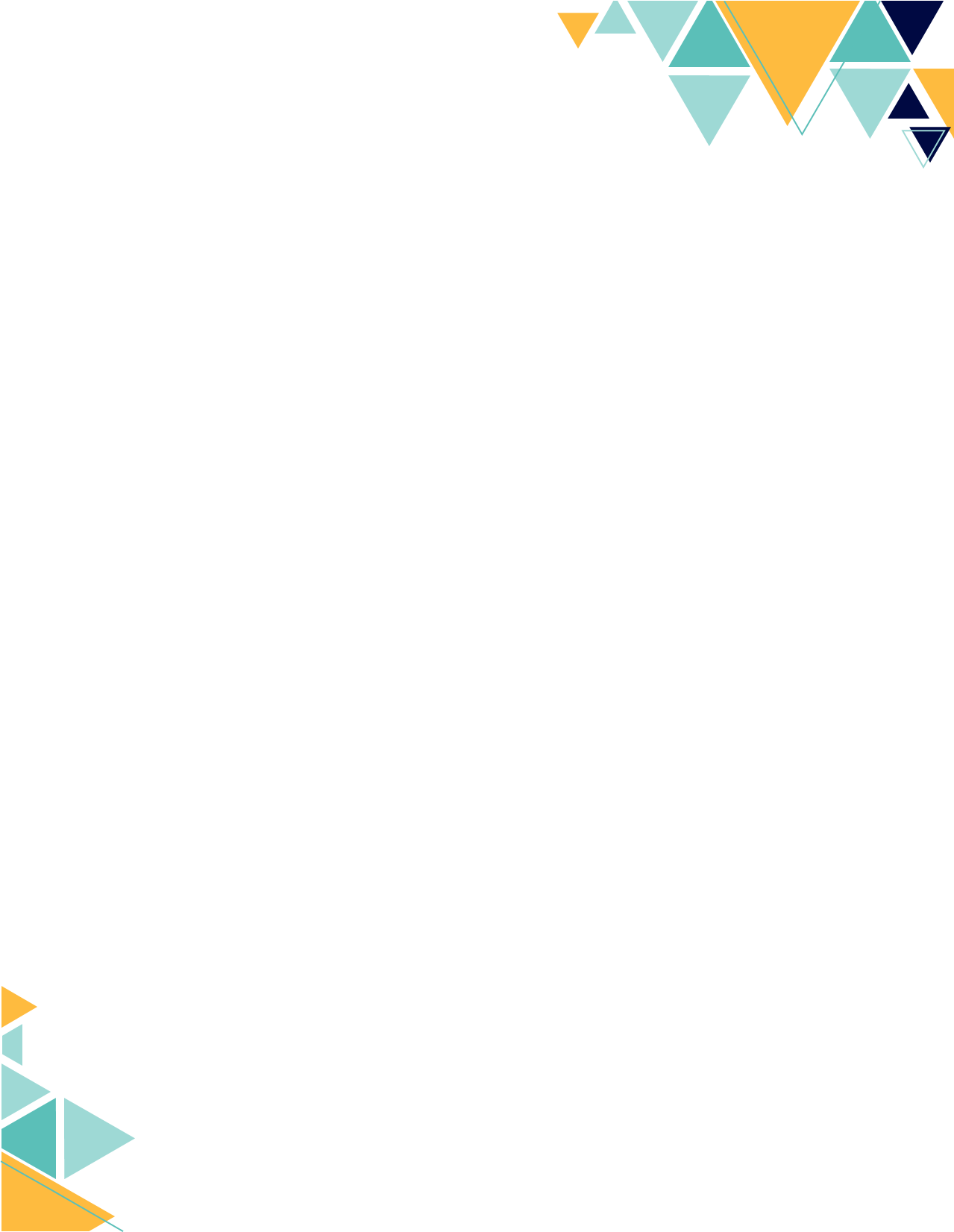 